Habits of Mind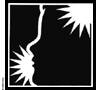 Thinking and Communicating with Clarity and PrecisionName: ____________________________ (     )   Class: _______Worksheet 1 –“Blind Men and the Elephant”After you have listened to the story, “Blind Men and the Elephant”, answer the following questions.Why did the blind men fail to describe the elephant?__________________________________________________________________________________________________________________________What did they fail to do as each of them was touching the elephant?__________________________________________________________________________________________________________________________How could they have succeeded if they had used the habit of Thinking and Communicating with Clarity?__________________________________________________________________________________________________________________________What do you think the wise men told them?__________________________________________________________________________________________________________________________Think of some professions where clear thinking and communicating is important.What are the possible consequences of unclear and imprecise communicating in such professions? ____________________________________________________________________________________________________________________________________________________________________________________________________________________________________________________Worksheet 2Worksheet 3In groups, design a WANTED poster on A3 paper. You may want to use the following format.After you have completed the WANTED poster, display it prominently around the classroom.  Make it as colourful as you can!Worksheet 4In groups, select one of the following scenarios in which using the habit of clarity and precision will help you succeed.Scenarios:  1. Clinic - Doctor explaining diagnosis of a patient's condition to the patient. 2. Court - Lawyer defending his client.3. Radio commentary - For a football match.4. Student handing in homework/project.5. Teacher conducting a science experiment.Explain the importance of using this HOM in the selected scenario.______________________________________________ ______________________________________________ What are the possible consequences of unclear and imprecise communication? ______________________________________________ ______________________________________________Identify 2 areas in your lives where you can apply this habit in the near future:_______________________________________________________________________________Worksheet 5A Story about a Blind Man and a Glass of MilkStory:Once upon a time, there was a blind man named Bruce. One day, his good friend, Arnold offered him a glass of milk. Bruce did not know how milk looked like and so he asked, "What is milk?"  Arnold answered, "It's white and it's good for you."		Bruce then asked, "What is 'white'?Arnold was stumped and tried to explain what 'white' was.After many unsuccessful attempts trying to explain what 'white' was, Arnold decided to let Bruce feel what 'white' was. Arnold brought Bruce to the park and got him to touch a white swan and told him,"This is white." Bruce was extremely alarmed and said, "I'm not going to drink this!" Questions:What is the learning point of the story?____________________________________________________________________________________________________How does this story demonstrate the need to communicate with clarity and precision?____________________________________________________________________________________________________Let’s Reflect!How Good Am I in Thinking and Communicating with Clarity and Precision?Read the rubrics given below. Reflect on the thought processes and actions in your daily life. For each criteria, circle the box which best describes you. After completing the rubrics, share the self-assessment with your group partner.CriteriaLevelLevelLevelCriteria123Proof ReadingDoes not check and edit work before submissionChecks and edits work sometimesChecks and edits work most of the timePrecision of LanguageOvergeneralises most of the timeAvoids generalising sometimesAvoids generalising most of the timeVerbal CompetencyDoes not speak using complete sentencesMakes a effort to use complete sentences sometimesUses complete sentences all the timeUse of Descriptive Language (Nouns, pronouns, verbs, adjectives)Does not use descriptive languageUses descriptive language sometimesAlways uses descriptive languageEvaluationDoes not compare work to criteriaCompares work to criteria sometimesCompares work to criteria most of the time